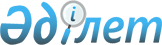 О внесении изменений в решение Сарканского районного маслихата от 19 декабря 2014 года " О бюджете Сарканского района на 2015-2017 годы" № 47-234
					
			Утративший силу
			
			
		
					Решение Сарканского районного маслихата Алматинской области от 07 сентября 2015 года № 58-295. Зарегистрировано Департаментом юстиции Алматинской области 15 сентября 2015 года № 3412. Утратило силу решением Сарканского районного маслихата Алматинской области от 19 января 2016 года № 64-333
      Сноска. Утратило силу решением Сарканского районного маслихата Алматинской области 19.01.2016 № 64-333.

      В соответствии с пунктом 4 статьи 106 Бюджетного Кодекса Республики Казахстан от 4 декабря 2008 года, с подпунктом 1) пункта 1 статьи 6 Закона Республики Казахстан от 23 января 2001 года "О местном государственном управлении и самоуправлении в Республике Казахстан", Сарканский районный маслихат Р Е Ш И Л:

      1. Внести в решение Сарканского районного маслихата от 19 декабря 2014 года "О бюджете Сарканского района на 2015-2017 годы" № 47-234 (зарегистрированного в Реестре государственной регистрации нормативных правовых актов 26 декабря 2014 года № 2976, опубликованного в районной газете "Саркан" № 2 (9098) от 10 января и № 3 (9099) от 17 января 2015 года), в решение Сарканского районного маслихата от 09 февраля 2015 года № 49-245 "О внесении изменений в решение Сарканского районного маслихата от 19 декабря 2014 года № 47-234 "О бюджете Сарканского района на 2015-2017 годы" (зарегистрированного в Реестре государственной регистрации нормативных правовых актов 17 февраля 2015 года № 3060, опубликованного в районной газете "Саркан" № 9 (90105) от 28 февраля 2015 года, в решение Сарканского районного маслихата от 27 мая 2015 года № 54-278 "О внесении изменений в решение Сарканского районного маслихата от 19 декабря 2014 года № 47-234 "О бюджете Сарканского района на 2015-2017 годы" (зарегистрированного в Реестре государственной регистрации нормативных правовых актов 10 июня 2015 года № 3213, опубликованного в районной газете "Саркан" № 21 (90121) от 20 июня 2015 года, следующие изменения:

      пункт 1 указанного решения изложить в новой редакции:

      "1. Утвердить районный бюджет на 2015-2017 годы согласно приложениям 1, 2, 3 соответственно, в том числе на 2015 год в следующих объемах: 

      1) доходы 5034228 тысяч тенге, в том числе по:

      налоговые поступления 202909 тысяч тенге;

      неналоговые поступления 96161 тысяч тенге;

      поступления от продажи основного капитала 39219 тысяч тенге;

      поступления трансфертов 4695939 тысяч тенге, в том числе:

      целевые текущие трансферты 1002072 тысяч тенге;

      целевые трансферты на развитие 1446041 тысяч тенге;

      субвенции 2247826 тысяч тенге;

      2) затраты 5099713 тысяч тенге;

      3) чистое бюджетное кредитование 20744 тысяч тенге, в том числе: 

      бюджетные кредиты 30168 тысяч тенге;

      погашение бюджетных кредитов 9424 тысяч тенге;

      4) сальдо по операциям с финансовыми активами 0 тысяч тенге;

      5) дефицит (профицит) бюджета (-) 86229 тысяч тенге;

      6) финансирование дефицита (использование профицита) бюджета 86229 тысяч тенге".

      2. Приложение 1 к указанному решению изложить в новой редакции согласно приложению 1 к настоящему решению.

      3. Возложить на руководителя отдела (по согласованию Аязбаева Т.Т.) опубликование настоящего решения после государственной регистрации в органах юстиции в официальных и периодических печатных изданиях, а также на интернет-ресурсе, определяемом Правительством Республики Казахстан, и на интернет-ресурсе районного маслихата.

      4. Контроль за исполнением настоящего решения возложить на постоянную комиссию районного маслихата по вопросам "Экономики, финансов, налогов и бюджета, развития малого и среднего предпринимательства, аграрных вопросов и экологии".

      5. Настоящее решение вводится в действие с 1 января 2015 года. Бюджет Сарканского района на 2015 год
					© 2012. РГП на ПХВ «Институт законодательства и правовой информации Республики Казахстан» Министерства юстиции Республики Казахстан
				
      Председатель внеочередной 

      58 сессии районного маслихата:

С. Елюбаева

      Секретарь Сарканского 

      районного маслихата:

К. Абдрахманов 
Приложение 1 к решению Сарканского районного маслихата от 7 сентября 2015 года № 58-295 "О внесении изменений в решение Сарканского районного маслихата от 19 декабря 2014 года № 47-234 "О бюджете Сарканского района на 2015-2017 годы" Приложение 1 утвержденное решением Сарканского районного маслихата от 19 декабря 2014 года № 47-234 "О бюджете Сарканского района на 2015-2017 годы"
Категория
Категория
Категория
Категория
Категория
Всего доходы (тысяч тенге)
Класс
Класс
Класс
Класс
Всего доходы (тысяч тенге)
Подкласс
Подкласс
Подкласс
Всего доходы (тысяч тенге)
Спецификат
Спецификат
Всего доходы (тысяч тенге)
Наименование
Всего доходы (тысяч тенге)
І. ДОХОДЫ
 5 034 228 
1
Налоговые поступления
 202 909 
01
Подоходный налог
 4 365 
2
Индивидуальный подоходный налог
 4 365 
01
04
01
Налоги на собственность
 176 102
01
04
1
01
Hалоги на имущество
 150 598 
01
04
3
01
Земельный налог
 3 872 
01
04
4
01
Hалог на транспортные средства
 14 332 
01
04
5
01
Единый земельный налог
 7 300 
01
05
01
Внутренние налоги на товары, работы и услуги
 19 093 
01
05
2
01
Акцизы
 2 236 
01
05
3
01
Поступления за использование природных и других ресурсов
 2 417 
01
05
4
01
Сборы за ведение предпринимательской и профессиональной деятельности
 14 440 
01
08
01
Обязательные платежи, взимаемые за совершение юридически значимых действий и (или) выдачу документов уполномоченными на то государственными органами или должностными лицами
 3 349
01
08
1
01
Государственная пошлина
 3 349 
2
Неналоговые поступления
 96 161 
01
Доходы от государственной собственности
 1 046 
01
5
Доходы от аренды имущества, находящегося в государственной собственности
 1 046 
02
06
02
Прочие неналоговые поступления
 95 115 
02
06
1
02
Прочие неналоговые поступления
 95 115 
3
Поступления от продажи основного капитала
 39 219 
03
03
03
Продажа земли и нематериальных активов
 39 219 
03
03
1
03
Продажа земли
 39 219 
4
Поступления трансфертов 
 4 695 939 
04
02
04
Трансферты из вышестоящих органов государственного управления
 4 695 939 
04
02
2
04
Трансферты из областного бюджета
 4 695 939 
Функциональная группа

 
Функциональная группа

 
Функциональная группа

 
Функциональная группа

 
Функциональная группа

 
Сумма (тысяч тенге)
Функциональная подгруппа
Функциональная подгруппа
Функциональная подгруппа
Функциональная подгруппа
Сумма (тысяч тенге)
Администратор бюджетных программ
Администратор бюджетных программ
Администратор бюджетных программ
Сумма (тысяч тенге)
Программа
Программа
Сумма (тысяч тенге)
Наименование
Сумма (тысяч тенге)
ІІ.Затраты
 5 099 713 
01
Государственные услуги общего характера
 298 638
1
Представительные, исполнительные и другие органы, выполняющие общие функции государственного управления
 272 296 

 
01
1
112
Аппарат маслихата района (города областного значения)
 12 782 

 
01
1
112
001
Услуги по обеспечению деятельности маслихата района (города областного значения)
 12 782 

 
01
1
122
Аппарат акима района (города областного значения)
 73 808 

 
01
1
122
001
Услуги по обеспечению деятельности акима района (города областного значения)
 71 508 

 
003
Капитальные расходы государственного органа 
 2 300 
01
1
123
Аппарат акима района в городе, города районного значения, поселка, села, сельского округа
 185 706 

 
01
1
123
001
Услуги по обеспечению деятельности акима района в городе, города районного значения, поселка, села, сельского округа
 182 734 
Капитальные расходы государственного органа
 1 147 
Проведение мероприятий за счет резерва местного исполнительного органа на неотложные затраты
 1 825 
01
2
Финансовая деятельность
 13 856 
01
2
452
Отдел финансов района (города областного значения)
 13 856 
01
2
452
001
Услуги по реализации государственной политики в области исполнения бюджета и управления коммунальной собственностью района (города областного значения)
 12 957
01
2
452
003
Проведение оценки имущества в целях налогообложения
 626 

 
01
2
452
010
Приватизация, управление коммунальным имуществом, постприватизационная деятельность и регулирование споров, связанных с этим 
 73 

 
018
Капитальные расходы государственного органа
 200 
01
5
Планирование и статистическая деятельность
 12 486 
01
5
453
Отдел экономики и бюджетного планирования района (города областного значения)
 12 486 

 
01
5
453
001
Услуги по реализации государственной политики в области формирования и развития экономической политики,системы государственного планирования 
 12 186 

 
004
Капитальные расходы государственного органа 
 300 
02
Оборона
 2 603 
02
1
Военные нужды
 2 047 
02
1
122
Аппарат акима района (города областного значения)
 2 047 
02
1
122
005
Мероприятия в рамках исполнения всеобщей воинской обязанности
 2 047 
02
2
Организация работы по чрезвычайным ситуациям
 556 
02
2
122
Аппарат акима района (города областного значения)
 556 
02
2
122
007
Мероприятия по профилактике и тушению степных пожаров районного (городского) масштаба, а также пожаров в населенных пунктах, в которых не созданы органы государственной противопожарной службы
 556 
03
Общественный порядок, безопасность, правовая, судебная, уголовно-исполнительная деятельность
 700
03
9
Прочие услуги в области общественного порядка и безопасности
 700
03
1
485
Отдел пассажирского транспорта и автомобильных дорог района (города областного значения)
 700 
03
1
458
021
Обеспечение безопасности дорожного движения в населенных пунктах
 700 
04
Образование
2 447 685
04
1
Дошкольное воспитание и обучение
173 585
04
1
464
Отдел образования района (города областного значения)
173 585
04
1
464
009
Обеспечение деятельности организаций дошкольного воспитания и обучения
87 691
040
Реализация государственного образовательного заказа в дошкольных организациях образования
85 894
04
2
Начальное, основное среднее и общее среднее образование
1 941 097
04
2
464
Отдел образования района (города областного значения)
1 893 976
04
2
464
003
Общеобразовательное обучение
1 860 531
04
2
464
006
Дополнительное образование для детей
 33 445 
465
Отдел физической культуры и спорта района (города областного значения)
 47 121 
017
Дополнительное образование для детей и юношества по спорту
 47 121 
04
9
Прочие услуги в области образования
 333 003 
04
9
464
Отдел образования района (города областного значения)
 308 456 
04
9
464
001
Услуги по реализации государственной политики на местном уровне в области образования 
 10 496 
04
9
464
004
Информатизация системы образования в государственных учреждениях образования района (города областного значения)
 12 000 
04
9
464
005
Приобретение и доставка учебников, учебно-методических комплексов для государственных учреждений образования района (города областного значения)
 51 709 
04
9
464
007
Проведение школьных олимпиад, внешкольных мероприятий и конкурсов районного (городского) масштаба
 1 804 
04
9
464
012
Капитальные расходы государственного органа 
 200 
015
Ежемесячная выплата денежных средств опекунам (попечителям) на содержание ребенка-сироты (детей-сирот), и ребенка (детей), оставшегося без попечения родителей
 15 722 
04
9
464
067
Капитальные расходы подведомственных государственных учреждений и организаций
 216 525 
04
9
467
Отдел строительства района (города областного значения)
 24 547 
04
9
467
037
Строительство и реконструкция объектов образования
 

 24 547 

 
06
Социальная помощь и социальное обеспечение
 201 702 
06
2
Социальная помощь
 175 095 
06
2
451
Отдел занятости и социальных программ района (города областного значения)
 175 095 
06
2
451
002
Программа занятости
 40 546 
06
2
451
004
Оказание социальной помощи на приобретение топлива специалистам здравоохранения, образования, социального обеспечения, культуры, спорта и ветеринарии в сельской местности в соответствии с законодательством Республики Казахстан
 10 653 
06
2
451
005
Государственная адресная социальная помощь
 5 381 
06
2
451
006
Оказание жилищной помощи 
 30 411 
06
2
451
007
Социальная помощь отдельным категориям нуждающихся граждан по решениям местных представительных органов
 18 735 
06
2
451
010
Материальное обеспечение детей-инвалидов, воспитывающихся и обучающихся на дому
 1 903 
06
2
451
014
Оказание социальной помощи нуждающимся гражданам на дому
 22 097 
06
2
451
016
Государственные пособия на детей до 18 лет
 10 732 
06
2
451
017
Обеспечение нуждающихся инвалидов обязательными гигиеническими средствами и предоставление услуг специалистами жестового языка, индивидуальными помощниками в соответствии с индивидуальной программой реабилитации инвалида
 14 338 
052
Проведение мероприятий, посвященных семидесятилетию Победы в Великой Отечественной войне
 20 299 
06
9
Прочие услуги в области социальной помощи и социального обеспечения
 26 607 
06
9
451
Отдел занятости и социальных программ района (города областного значения)
 26 607 
06
9
451
001
Услуги по реализации государственной политики на местном уровне в области обеспечения занятости и реализации социальных программ для населения
 21 562 
06
9
451
011
Оплата услуг по зачислению, выплате и доставке пособий и других социальных выплат
 1 586 
021
Капитальные расходы государственного органа 
 185 
050
Реализация плана мероприятий по обеспечению прав и улучшению качества жизни инвалидов
 3 274 
07
Жилищно-коммунальное хозяйство
 1 580 846 
07
1
Жилищное хозяйство
 62 137 
07
1
467
Отдел строительства района (города областного значения)
 14 223 
004
Проектирование, развитие и (или) обустройство инженерно-коммуникационной инфраструктуры 
 14 223 
487
 Отдел жилищно-коммунального хозяйства и жилищной инспекции района (города областного значения)
 47 914 
479
001
Услуги по реализации государственной политики на местном уровне в области жилищно-коммунального хозяйства и жилищного фонда
 6 714 
003
Капитальные расходы государственного органа 
 200 
005
Организация сохранения государственного жилищного фонда
 41 000
07
2
Коммунальное хозяйство
 1 446 311 
07
2
487
Отдел жилищно-коммунального хозяйства и жилищной инспекции района (города областного значения)
 1 446 311 
015
Обеспечение бесперебойного теплоснабжения малых городов
 65 973
07
2
458
016
Функционирование системы водоснабжения и водоотведения
 77 735 
026
Организация эксплуатации тепловых сетей, находящихся в коммунальной собственности районов (городов областного значения)
 25 438
07
2
458
028
Развитие коммунального хозяйства
 219 489 
07
2
458
029
Развитие системы водоснабжения и водоотведения 
 1 057 676 
07
3
Благоустройство населенных пунктов
 72 398 
07
3
123
Аппарат акима района в городе, города районного значения, поселка, села, сельского округа
 32 963 
07
3
123
008
Освещение улиц населенных пунктов
 14 248 
07
3
123
009
Обеспечение санитарии населенных пунктов
 3 206 
07
3
123
011
Благоустройство и озеленение населенных пунктов 
 15 509 
07
3
487
Отдел жилищно-коммунального хозяйства и жилищной инспекции района (города областного значения) 
 39 435 
030
Благоустройство и озеленение населенных пунктов 
 39 435 
08
Культура, спорт, туризм и информационное пространство
 103 457 
08
1
Деятельность в области культуры
 47 458 
08
1
455
Отдел культуры и развития языков района (города областного значения)
 47 458 
08
1
455
003
Поддержка культурно-досуговой работы
 47 458 
08
2
Спорт
 11 083 
08
2
465
Отдел физической культуры и спорта района (города областного значения)
 11 083 
001
Услуги по реализации государственной политики на местном уровне в сфере физической культуры и спорта
 4 758 
004
Капитальные расходы государственного органа 
 200 
08
2
465
006
Проведение спортивных соревнований на районном (города областного значения) уровне
 878 
08
2
465
007
Подготовка и участие членов сборных команд района (города областного значения) по различным видам спорта на областных спортивных соревнованиях
 3 653 
032
Капитальные расходы подведомственных государственных учреждений и организаций
 1 594 
06
3
Информационное пространство
 26 278 
08
3
455
Отдел культуры и развития языков района (города областного значения)
 24 478 
08
3
455
006
Функционирование районных (городских) библиотек
 21 070 
08
3
455
007
Развитие государственного языка и других языков народа Казахстана
 3 408 
456
Отдел внутренней политики района (города областного значения)
 1 800
002
Услуги по проведению государственной информационной политики через газеты и журналы
 1 800
08
9
Прочие услуги по организации культуры, спорта, туризма и информационного пространства
 18 638 
08
9
455
Отдел культуры и развития языков района (города областного значения)
 4 773 
08
9
455
001
Услуги по реализации государственной политики на местном уровне в области развития языков и культуры
 4 573 
08
9
010
Капитальные расходы государственного органа 
 200 
08
9
456
Отдел внутренней политики района (города областного значения)
 13 865 
08
9
001
Услуги по реализации государственной политики на местном уровне в области информации, укрепления государственности и формирования социального оптимизма граждан
 13 665 
08
9
006
Капитальные расходы государственного органа 
 200 
10
Сельское, водное, лесное, рыбное хозяйство, особо охраняемые природные территории, охрана окружающей среды и животного мира, земельные отношения
 179 801 
10
1
Сельское хозяйство
 102 960 
10
1
453
Отдел экономики и бюджетного планирования района (города областного значения)
7 088
10
1
453
099
Реализация мер по оказанию социальной поддержки специалистов
7 088
10
1
462
Отдел сельского хозяйства района (города областного значения)
60 898
10
1
462
001
Услуги по реализации государственной политики на местном уровне в сфере сельского хозяйства
60 548
10
1
462
006
Капитальные расходы государственного органа 
 350 
10
1
473
Отдел ветеринарии района (города областного значения)
 34 974 
10
1
473
001
Услуги по реализации государственной политики на местном уровне в сфере ветеринарии
 9 253 
003
Капитальные расходы государственного органа 
 200 
10
1
473
006
Организация санитарного убоя больных животных
 1 730 
10
1
473
007
Организация отлова и уничтожения бродячих собак и кошек
 1 500 
10
1
473
008
Возмещение владельцам стоимости изымаемых и уничтожаемых больных животных, продуктов и сырья животного происхождения
 14 805 
009
Проведение ветеринарных мероприятий по энзоотическим болезням животных
 1 800 
010
Проведение мероприятий по идентификации сельскохозяйственных животных
 5 686 
10
6
Земельные отношения
 7 552 
10
6
463
Отдел земельных отношений района (города областного значения)
 7 552 
10
6
463
001
Услуги по реализации государственной политики в области регулирования земельных отношений на территории района (города областного значения)
 7 352 
10
6
463
007
Капитальные расходы государственного органа 
 200 
10
9
Прочие услуги в области сельского, водного, лесного, рыбного хозяйства, охраны окружающей среды и земельных отношений
 69 289 
10
9
473
Отдел ветеринарии района (города областного значения)
 69 289 
10
9
473
011
Проведение противоэпизоотических мероприятий
 69 289 
11
Промышленность, архитектурная, градостроительная и строительная деятельность
 13 696 
11
2
Архитектурная, градостроительная и строительная деятельность
 13 696 
11
2
467
Отдел строительства района (города областного значения)
 7 265 
11
2
467
001
Услуги по реализации государственной политики на местном уровне в области строительства
 7 065 
11
2
467
017
Капитальные расходы государственного органа 
 200 
11
2
468
Отдел архитектуры и градостроительства района (города областного значения)
 6 431 
11
2
468
001
Услуги по реализации государственной политики в области архитектуры и градостроительства на местном уровне 
 6 231 
11
2
468
004
Капитальные расходы государственного органа
 200 
12
Транспорт и коммуникации
 131 362 
12
1
Автомобильный транспорт
 126 081 
123
Аппарат акима района в городе, города районного значения, поселка, села, сельского округа
 5 570 
013
Обеспечение функционирования автомобильных дорог в городах районного значения, поселках, селах, сельских округах
 5 570 
12
1
485
Отдел пассажирского транспорта и автомобильных дорог района (города областного значения)
 120 511 
12
1
458
023
Обеспечение функционирования автомобильных дорог
 87 511 
045
Капитальный и средний ремонт автомобильных дорог районного значения и улиц населенных пунктов
 33 000
9
Прочие услуги в сфере транспорта и коммуникаций
 5 281 
485
Отдел пассажирского транспорта и автомобильных дорог района (города областного значения)
 5 281 
001
Услуги по реализации государственной политики на местном уровне в области пассажирского транспорта и автомобильных дорог 
 5 081 
003
Капитальные расходы государственного органа 
 200 
13
Прочие
 129 662 
13
3
Поддержка предпринимательской деятельности и защита конкуренции
 4 783 
13
3
469
Отдел предпринимательства района (города областного значения)
 4 783 
13
3
469
001
Услуги по реализации государственной политики на местном уровне в области развития предпринимательства 
 4 583 
13
3
469
004
Капитальные расходы государственного органа 
 200 
13
9
Прочие
 124 879 
452
Отдел финансов района (города областного значения)
 1 273 
452
012
Резерв местного исполнительного органа района (города областного значения) 
 1 273 
464

 
Отдел образования района (города областного значения)
 23 606
041

 
Реализация мер по содействию экономическому развитию регионов в рамках программы "Развитие регионов"
 23 606
487
Отдел жилищно-коммунального хозяйства и жилищной инспекции района (города областного значения)
 100 000
065
Формирование или увеличение уставного капитала юридических лиц
 100 000
15
Трансферты
 9 561 
15
1
Трансферты
 9 561 
452
Отдел финансов района (города областного значения)
 9 561 
452
006
Возврат неиспользованных (недоиспользованных) целевых трансфертов
 9 561 
ІІІ. Чистое бюджетное кредитование
 20 744 
Бюджетные кредиты
 30 168 
10
Сельское, водное, лесное, рыбное хозяйство, особо охраняемые природные территории, охрана окружающей среды и животного мира, земельные отношения
 30 168 
10
1
Сельское хозяйство
 30 168 
10
1
453
Отдел экономики и бюджетного планирования района (города областного значения)
 30 168 
10
1
453
006
Бюджетные кредиты для реализации мер социальной поддержки специалистов
 30 168 
Категория
Категория
Категория
Категория
Категория
Сумма

(тысяч тенге)
Класс
Класс
Класс
Класс
Сумма

(тысяч тенге)
Подкласс
Подкласс
Подкласс
Сумма

(тысяч тенге)
Спецификат
Спецификат
Сумма

(тысяч тенге)
Наименование
Сумма

(тысяч тенге)
Погашение бюджетных кредитов
9424
5
Погашение бюджетных кредитов
9424
01
Погашение бюджетных кредитов
9424
1
Погашение бюджетных кредитов, выданных из государственного бюджета
9424
Функциональная группа

 
Функциональная группа

 
Функциональная группа

 
Функциональная группа

 
Функциональная группа

 
Сумма (тысяч тенге)
Функциональная подгруппа
Функциональная подгруппа
Функциональная подгруппа
Функциональная подгруппа
Сумма (тысяч тенге)
Администратор бюджетных программ
Администратор бюджетных программ
Администратор бюджетных программ
Сумма (тысяч тенге)
Программа
Программа
Сумма (тысяч тенге)
Наименование
Сумма (тысяч тенге)
ІV. Сальдо по операциям с финансовыми активами
0
Категория
Категория
Категория
Категория
Категория
Cумма

(тысяч тенге)
Класс
Класс
Класс
Класс
Cумма

(тысяч тенге)
Подкласс
Подкласс
Подкласс
Cумма

(тысяч тенге)
Спецификат
Спецификат
Cумма

(тысяч тенге)
Наименование
Cумма

(тысяч тенге)
V. Дефицит (профицит) бюджета
 -86229
VI. Финансирование дефицита (использование профицита) бюджета
 86229
7
Поступления займов
30168
01
Внутренние государственные займы
30168
2 
Договоры займа
30168
Движение остатков бюджетных средств
65485
Функциональная группа 
Функциональная группа 
Функциональная группа 
Функциональная группа 
Функциональная группа 
Сумма (тысяч тенге)
Функциональная подгруппа
Функциональная подгруппа
Функциональная подгруппа
Функциональная подгруппа
Сумма (тысяч тенге)
Администратор бюджетных программ
Администратор бюджетных программ
Администратор бюджетных программ
Сумма (тысяч тенге)
Программа
Программа
Сумма (тысяч тенге)
Наименование
Сумма (тысяч тенге)
Погашение займов
9424
16
Погашение займов
9424
16
1
Погашение займов
9424
16
1
452
Отдел финансов района (города областного значения)
9424
16
1
452
008
Погашение долга местного исполнительного органа перед вышестоящим бюджетом
9424